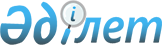 О выделении средств из резерва Правительства Республики КазахстанПостановление Правительства Республики Казахстан от 25 декабря 2001 года N 1694

      Во исполнение Закона Республики Казахстан Z010247_ "О внесении изменений и дополнений в некоторые законодательные акты Республики Казахстан по вопросам оплаты труда и социальной защиты военнослужащих, сотрудников правоохранительных и других государственных органов" от 10 октября 2001 года N 247-II ЗРК Правительство Республики Казахстан постановляет: 

      1. Выделить Агентству Республики Казахстан по защите государственных секретов из резерва Правительства Республики Казахстан, предусмотренного в республиканском бюджете на 2001 год на ликвидацию чрезвычайных ситуаций природного и техногенного характера и иные непредвиденные расходы, средства в сумме 5 530 000 (пять миллионов пятьсот тридцать тысяч) тенге для возврата пенсионных отчислений сотрудникам Государственной фельдъегерской службы Республики Казахстан, состоящим в кадрах Министерства внутренних дел Республики Казахстан, удержанных с 1 января 2001 года из их денежного содержания. 

      2. Министерству финансов Республики Казахстан обеспечить контроль за целевым использованием выделенных средств. 

      3. Настоящее постановление вступает в силу со дня подписания. 

 

     Премьер-Министр     Республики Казахстан

(Специалисты: Склярова И.В.,              Умбетова А.М.)     
					© 2012. РГП на ПХВ «Институт законодательства и правовой информации Республики Казахстан» Министерства юстиции Республики Казахстан
				